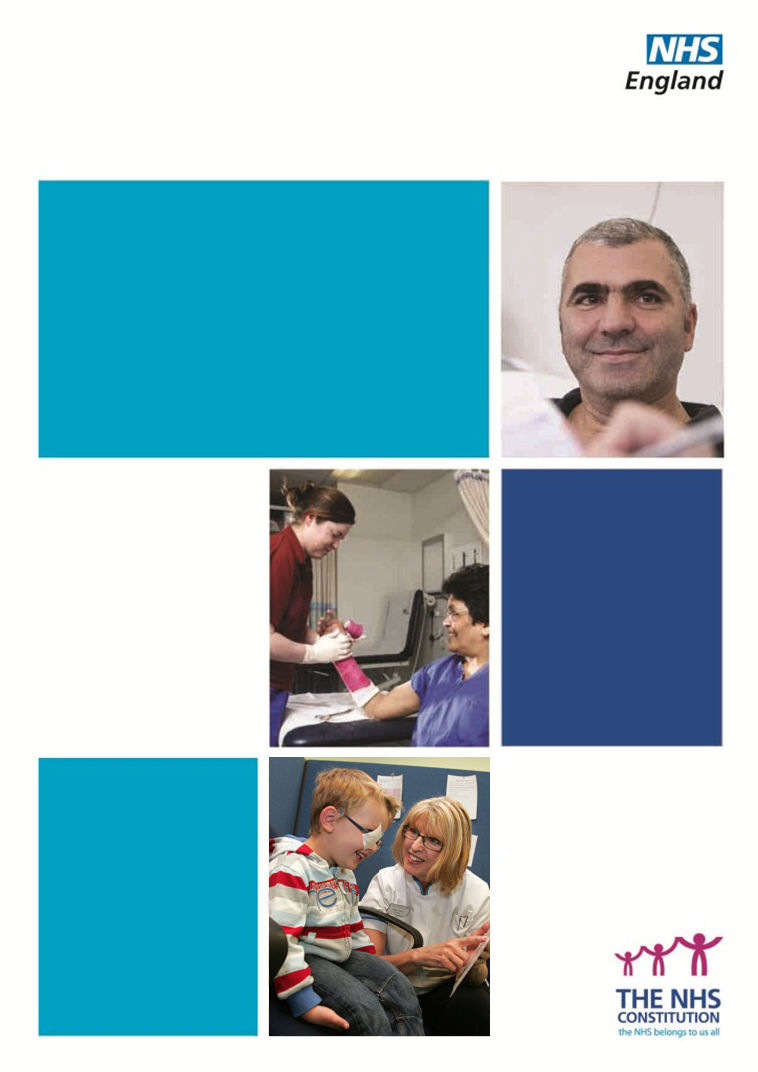 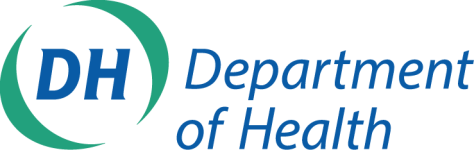 Annex D – Annual Board Report TemplateExecutive summaryIncludes the number of doctors with a prescribed connection and the number of completed appraisals within the appraisal year, as well as highlighting any issues and the action plan to respond to those issuesPurpose of the PaperIncludes purpose of appraisal and revalidation and purpose of this reportBackgroundIncludes some background to reporting in Trust and previous reportsMedical Revalidation was launched in 2012 to strengthen the way that doctors are regulated, with the aim of improving the quality of care provided to patients, improving patient safety and increasing public trust and confidence in the medical system. Provider organisations have a statutory duty to support their Responsible Officers in discharging their duties under the Responsible Officer Regulations and it is expected that provider boards / executive teams [delete as applicable] will oversee compliance by:monitoring the frequency and quality of medical appraisals in their organisations;checking there are effective systems in place for monitoring the conduct and performance of their doctors;confirming that feedback from patients is sought periodically so that their views can inform the appraisal and revalidation process for their doctors; andEnsuring that appropriate pre-employment background checks (including pre-engagement for Locums) are carried out to ensure that medical practitioners have qualifications and experience appropriate to the work performed.Governance ArrangementsOutline of organisational structures and responsibilities, including how progress is monitored monthly/quarterlyProcess for maintaining accurate list of prescribed connections?Process of internal assurance (what assurance can the board / executive have regarding compliance to regulations?)Policy and GuidanceDetails of any new guidance that has been published or amendments to existing documentation.Medical AppraisalAppraisal and Revalidation Performance DataDetailed activity levels of appraisal outputs in individual departments:Number of doctors Number of completed appraisalsNumber of doctors in remediation and disciplinary processesDetails of exceptions i.e. missed appraisals and reasons, incomplete appraisals etc. (See Annual Report Template Appendix A; Audit of all missed or incomplete appraisals audit)AppraisersCount of appraiser, new appraiser training, further appraiser training support. Content of the training and how this was identified, appraiser networkQuality AssuranceOutline of quality assurance processes:For the appraisal portfolio:Review of appraisal folders to provide assurance that the appraisal inputs: the pre-appraisal declarations and supporting information provided is available and appropriate -by whom and sign offsReview of appraisal folders to provide assurance that the appraisal outputs: PDP, summary and sign offs are complete and to an appropriate standard -by whom and sign offsReview of appraisal outputs to provide assurance that any key items identified pre-appraisal as needing discussion during the appraisal are included in the appraisal outputs -by whom and sign offsFor the individual appraiserAn annual record of the appraiser’s reflection on appropriate continuing professional development An annual record of the appraiser’s participation in appraisal calibration events such as reflection on ASG (Appraisal Support Group) meetings360 feedback from doctors for each individual appraiser – how collected, reviewed, collated and fed back to the appraiser, how calibrated with the feedback for other appraisers?For the organisationAudit of timelines of process of appraisal by departmentSystem user feedbackReview of lessons learned from any complaintsReview of lessons learned from any significant events(See Annual Report Template, Appendix B; Quality assurance audit of appraisal inputs and outputs)Access, security and confidentialityOutline of access and information governance issues to appraisal folders.  Patient Identifiable data found in appraisal portfolios.Any information management breaches with actions takenClinical GovernanceOutline of data for appraisal.  Corporate data used for individual doctors to contribute to supporting information.  What is provided to individuals for appraisal e.g. clinical incident and complaint database, record keeping audit, activity data?Revalidation RecommendationsNumber of recommendations between April – MarchRecommendations completed on time; not on timePositive recommendationsDeferrals requests Non engagement notificationsReasons for all missed or late recommendationsSee Annual Report Template Appendix C; Audit of revalidation recommendationsRecruitment and engagement background checks Including pre and post employment checks; Checks on locums;See Annual Report Template Appendix EAudit of recruitment and engagement background Monitoring PerformanceProcess by which the performance of all doctors is monitored.Responding to Concerns and RemediationResources and policy referenceRemediation programmes – numbers and typesRisk and IssuesList risks and issues that are worthy of the board’s / executive team’s attentionBoard / Executive Team [Delete as applicable] ReflectionsInclude future developmentsCorrective Actions, Improvement Plan and Next StepsInclude future developmentsRecommendationsAsk board to accept report (noting it will be shared, along with the annual audit, with the higher level responsible officer) and to consider any needs/resourcesTo approve the ‘statement of compliance’ confirming that the organisation, as a designated body, is in compliance with the regulationsAnnual Report Template Appendix AAudit of all missed or incomplete appraisals auditAnnual Report Template Appendix BQuality assurance audit of appraisal inputs and outputs Annual Report Template Appendix CAudit of revalidation recommendationsAnnual Report Template Appendix DAudit of concerns about a doctor’s practice Annual Report Template Appendix EAudit of recruitment and engagement background checksNHS England  INFORMATION  READER  BOXDirectorateDirectorateDirectorateDirectorateMedicalOperationsOperationsPatients and InformationNursingPolicyPolicyCommissioning DevelopmentFinanceHuman ResourcesHuman ResourcesPublications Gateway Reference:Publications Gateway Reference:0114201142Document PurposeGuidanceGuidanceGuidanceDocument NameA Framework of Quality Assurance for Responsible Officers and Revalidation, Annex D - Annual Board Report TemplateA Framework of Quality Assurance for Responsible Officers and Revalidation, Annex D - Annual Board Report TemplateA Framework of Quality Assurance for Responsible Officers and Revalidation, Annex D - Annual Board Report TemplateAuthorNHS England, Medical Revalidation Programme	NHS England, Medical Revalidation Programme	NHS England, Medical Revalidation Programme	Publication Date4 April 2014 4 April 2014 4 April 2014 Target AudienceAll Responsible Officers in England			All Responsible Officers in England			All Responsible Officers in England			Additional Circulation ListFoundation Trust CEs , NHS England Regional Directors, Medical Appraisal Leads, CEs of Designated Bodies in England, NHS England Area Directors, NHS Trust Board Chairs, Directors of HR, NHS Trust CEs, All NHS England Employees	Foundation Trust CEs , NHS England Regional Directors, Medical Appraisal Leads, CEs of Designated Bodies in England, NHS England Area Directors, NHS Trust Board Chairs, Directors of HR, NHS Trust CEs, All NHS England Employees	Foundation Trust CEs , NHS England Regional Directors, Medical Appraisal Leads, CEs of Designated Bodies in England, NHS England Area Directors, NHS Trust Board Chairs, Directors of HR, NHS Trust CEs, All NHS England Employees	DescriptionThe Framework of Quality Assurance (FQA) provides an overview of the elements defined in the Responsible Officer Regulations, along with a series of processes to support Responsible Officers and their Designated Bodies in providing the required assurance that they are discharging their respective statutory responsibilities.		The Framework of Quality Assurance (FQA) provides an overview of the elements defined in the Responsible Officer Regulations, along with a series of processes to support Responsible Officers and their Designated Bodies in providing the required assurance that they are discharging their respective statutory responsibilities.		The Framework of Quality Assurance (FQA) provides an overview of the elements defined in the Responsible Officer Regulations, along with a series of processes to support Responsible Officers and their Designated Bodies in providing the required assurance that they are discharging their respective statutory responsibilities.		Cross ReferenceThe Medical Profession (Responsible Officers) Regulations, 2010 (as amended 2013) and the GMC (Licence to Practise and Revalidation) Regulations 2012			The Medical Profession (Responsible Officers) Regulations, 2010 (as amended 2013) and the GMC (Licence to Practise and Revalidation) Regulations 2012			The Medical Profession (Responsible Officers) Regulations, 2010 (as amended 2013) and the GMC (Licence to Practise and Revalidation) Regulations 2012			Superseded Docs(if applicable)Replaces the Revalidation Support Team (RST) Organisational Readiness Self-Assessment (ORSA) process		Replaces the Revalidation Support Team (RST) Organisational Readiness Self-Assessment (ORSA) process		Replaces the Revalidation Support Team (RST) Organisational Readiness Self-Assessment (ORSA) process		Action RequiredDesignated Bodies to receive annual board reports on the implementation of revalidation and submit an annual statement of compliance to their higher level responsible officers. 	Designated Bodies to receive annual board reports on the implementation of revalidation and submit an annual statement of compliance to their higher level responsible officers. 	Designated Bodies to receive annual board reports on the implementation of revalidation and submit an annual statement of compliance to their higher level responsible officers. 	Timings / Deadline From April 2014From April 2014From April 2014Contact Details for further informationengland.revalidation-pmo@nhs.nethttp://www. england.revalidation-pmo@nhs.nethttp://www. england.revalidation-pmo@nhs.nethttp://www. Document StatusThis is a controlled document.  Whilst this document may be printed, the electronic version posted on the intranet is the controlled copy.  Any printed copies of this document are not controlled.  As a controlled document, this document should not be saved onto local or network drives but should always be accessed from the intranetDocument StatusThis is a controlled document.  Whilst this document may be printed, the electronic version posted on the intranet is the controlled copy.  Any printed copies of this document are not controlled.  As a controlled document, this document should not be saved onto local or network drives but should always be accessed from the intranetDocument StatusThis is a controlled document.  Whilst this document may be printed, the electronic version posted on the intranet is the controlled copy.  Any printed copies of this document are not controlled.  As a controlled document, this document should not be saved onto local or network drives but should always be accessed from the intranetDocument StatusThis is a controlled document.  Whilst this document may be printed, the electronic version posted on the intranet is the controlled copy.  Any printed copies of this document are not controlled.  As a controlled document, this document should not be saved onto local or network drives but should always be accessed from the intranetDoctor factors (total)NumberMaternity leave during the majority of the ‘appraisal due window’NumberSickness absence during the majority of the ‘appraisal due window’NumberProlonged leave during the majority of the ‘appraisal due window’NumberSuspension during the majority of the ‘appraisal due window’NumberNew starter within 3 month of appraisal due dateNumberNew starter more than 3 months from appraisal due dateNumberPostponed due to incomplete portfolio/insufficient supporting informationNumberAppraisal outputs not signed off by doctor within 28 daysNumberLack of time of doctorNumberLack of engagement of doctorNumberOther doctor factors Number(describe)Appraiser factorsNumberUnplanned absence of appraiserNumberAppraisal outputs not signed off by appraiser within 28 daysNumberLack of time of appraiserNumberOther appraiser factors (describe)Number(describe)Organisational factorsNumberAdministration or management factorsNumberFailure of electronic information systemsNumberInsufficient numbers of trained appraisersNumberOther organisational factors (describe)NumberTotal number of appraisals completed Total number of appraisals completed NumberNumber of appraisal portfolios sampled (to demonstrate adequate sample size)Number of the sampled appraisal portfolios deemed to be acceptable against standardsAppraisal inputsNumber auditedNumber acceptableScope of work: Has a full scope of practice been described? NumberNumberContinuing Professional Development (CPD): Is CPD compliant with GMC requirements?NumberNumberQuality improvement activity: Is quality improvement activity compliant with GMC requirements?NumberNumberPatient feedback exercise: Has a patient feedback exercise been completed?Yes/NoYes/NoColleague feedback exercise: Has a colleague feedback exercise been completed?Number NumberReview of complaints: Have all complaints been included?NumberNumberReview of significant events/clinical incidents/SUIs: Have all significant events/clinical incidents/SUIs been included?NumberNumberIs there sufficient supporting information from all the doctor’s roles and places of work?Number NumberIs the portfolio sufficiently complete for the stage of the revalidation cycle (year 1 to year 4)? Explanatory note: For exampleHas a patient and colleague feedback exercise been completed by year 3?Is the portfolio complete after the appraisal which precedes the revalidation recommendation (year 5)?Have all types of supporting information been included?NumberNumberAppraisal OutputsAppraisal Summary NumberNumberAppraiser Statements NumberNumberPDPNumberNumberRevalidation recommendations between 1 April 2013 to 31 March 2014Revalidation recommendations between 1 April 2013 to 31 March 2014Recommendations completed on time (within the GMC recommendation window)NumberLate recommendations (completed, but after the GMC recommendation window closed)NumberMissed recommendations (not completed)NumberTOTAL NumberPrimary reason for all late/missed recommendations  For any late or missed recommendations only one primary reason must be identifiedNo responsible officer in postNumberNew starter/new prescribed connection established within 2 weeks of revalidation due dateNumberNew starter/new prescribed connection established more than 2 weeks from revalidation due dateNumberUnaware the doctor had a prescribed connectionNumberUnaware of the doctor’s revalidation due dateNumberAdministrative errorNumberResponsible officer errorNumberInadequate resources or support for the responsible officer role NumberOtherNumberDescribe otherTOTAL [sum of (late) + (missed)]NumberConcerns about a doctor’s practiceHigh levelMedium levelLow levelTotalNumber of doctors with concerns about their practice in the last 12 monthsExplanatory note: Enter the total number of doctors with concerns in the last 12 months.  It is recognised that there may be several types of concern but please record the primary concernNumberCapability concerns (as the primary category) in the last 12 monthsNumberConduct concerns (as the primary category) in the last 12 monthsNumberHealth concerns (as the primary category) in the last 12 monthsNumberRemediation/Reskilling/Retraining/RehabilitationRemediation/Reskilling/Retraining/RehabilitationRemediation/Reskilling/Retraining/RehabilitationRemediation/Reskilling/Retraining/RehabilitationNumbers of doctors with whom the designated body has a prescribed connection as at 31 March 2014 who have undergone formal remediation between 1 April 2013 and 31 March 2014                                                                                                                                                                 Formal remediation is a planned and managed programme of interventions or a single intervention e.g. coaching, retraining which is implemented as a consequence of a concern about a doctor’s practiceA doctor should be included here if they were undergoing remediation at any point during the year Numbers of doctors with whom the designated body has a prescribed connection as at 31 March 2014 who have undergone formal remediation between 1 April 2013 and 31 March 2014                                                                                                                                                                 Formal remediation is a planned and managed programme of interventions or a single intervention e.g. coaching, retraining which is implemented as a consequence of a concern about a doctor’s practiceA doctor should be included here if they were undergoing remediation at any point during the year Numbers of doctors with whom the designated body has a prescribed connection as at 31 March 2014 who have undergone formal remediation between 1 April 2013 and 31 March 2014                                                                                                                                                                 Formal remediation is a planned and managed programme of interventions or a single intervention e.g. coaching, retraining which is implemented as a consequence of a concern about a doctor’s practiceA doctor should be included here if they were undergoing remediation at any point during the year Numbers of doctors with whom the designated body has a prescribed connection as at 31 March 2014 who have undergone formal remediation between 1 April 2013 and 31 March 2014                                                                                                                                                                 Formal remediation is a planned and managed programme of interventions or a single intervention e.g. coaching, retraining which is implemented as a consequence of a concern about a doctor’s practiceA doctor should be included here if they were undergoing remediation at any point during the year NumberConsultants (permanent employed staff including honorary contract holders, NHS and other government /public body staff)Consultants (permanent employed staff including honorary contract holders, NHS and other government /public body staff)Consultants (permanent employed staff including honorary contract holders, NHS and other government /public body staff)Consultants (permanent employed staff including honorary contract holders, NHS and other government /public body staff)Staff grade, associate specialist, specialty doctor (permanent employed staff including hospital practitioners, clinical assistants who do not have a prescribed connection elsewhere, NHS and other government /public body staff)  Staff grade, associate specialist, specialty doctor (permanent employed staff including hospital practitioners, clinical assistants who do not have a prescribed connection elsewhere, NHS and other government /public body staff)  Staff grade, associate specialist, specialty doctor (permanent employed staff including hospital practitioners, clinical assistants who do not have a prescribed connection elsewhere, NHS and other government /public body staff)  Staff grade, associate specialist, specialty doctor (permanent employed staff including hospital practitioners, clinical assistants who do not have a prescribed connection elsewhere, NHS and other government /public body staff)  NumberGeneral practitioner (for NHS England area teams only; doctors on a medical performers list, Armed Forces) General practitioner (for NHS England area teams only; doctors on a medical performers list, Armed Forces) General practitioner (for NHS England area teams only; doctors on a medical performers list, Armed Forces) General practitioner (for NHS England area teams only; doctors on a medical performers list, Armed Forces) NumberTrainee: doctor on national postgraduate training scheme (for local education and training boards only; doctors on national training programmes)  Trainee: doctor on national postgraduate training scheme (for local education and training boards only; doctors on national training programmes)  Trainee: doctor on national postgraduate training scheme (for local education and training boards only; doctors on national training programmes)  Trainee: doctor on national postgraduate training scheme (for local education and training boards only; doctors on national training programmes)  NumberDoctors with practising privileges (this is usually for independent healthcare providers, however practising privileges may also rarely be awarded by NHS organisations. All doctors with practising privileges who have a prescribed connection should be included in this section, irrespective of their grade) Doctors with practising privileges (this is usually for independent healthcare providers, however practising privileges may also rarely be awarded by NHS organisations. All doctors with practising privileges who have a prescribed connection should be included in this section, irrespective of their grade) Doctors with practising privileges (this is usually for independent healthcare providers, however practising privileges may also rarely be awarded by NHS organisations. All doctors with practising privileges who have a prescribed connection should be included in this section, irrespective of their grade) Doctors with practising privileges (this is usually for independent healthcare providers, however practising privileges may also rarely be awarded by NHS organisations. All doctors with practising privileges who have a prescribed connection should be included in this section, irrespective of their grade) NumberTemporary or short-term contract holders (temporary employed staff including locums who are directly employed, trust doctors, locums for service, clinical research fellows, trainees not on national training schemes, doctors with fixed-term employment contracts, etc)  All DBsTemporary or short-term contract holders (temporary employed staff including locums who are directly employed, trust doctors, locums for service, clinical research fellows, trainees not on national training schemes, doctors with fixed-term employment contracts, etc)  All DBsTemporary or short-term contract holders (temporary employed staff including locums who are directly employed, trust doctors, locums for service, clinical research fellows, trainees not on national training schemes, doctors with fixed-term employment contracts, etc)  All DBsTemporary or short-term contract holders (temporary employed staff including locums who are directly employed, trust doctors, locums for service, clinical research fellows, trainees not on national training schemes, doctors with fixed-term employment contracts, etc)  All DBsNumberOther (including all responsible officers, and doctors registered with a locum agency, members of faculties/professional bodies, some management/leadership roles, research, civil service, other employed or contracted doctors, doctors in wholly independent practice, etc)  All DBs Other (including all responsible officers, and doctors registered with a locum agency, members of faculties/professional bodies, some management/leadership roles, research, civil service, other employed or contracted doctors, doctors in wholly independent practice, etc)  All DBs Other (including all responsible officers, and doctors registered with a locum agency, members of faculties/professional bodies, some management/leadership roles, research, civil service, other employed or contracted doctors, doctors in wholly independent practice, etc)  All DBs Other (including all responsible officers, and doctors registered with a locum agency, members of faculties/professional bodies, some management/leadership roles, research, civil service, other employed or contracted doctors, doctors in wholly independent practice, etc)  All DBs NumberTOTALS TOTALS TOTALS TOTALS NumberOther Actions/InterventionsOther Actions/InterventionsOther Actions/InterventionsOther Actions/InterventionsLocal Actions:Local Actions:Local Actions:Local Actions:Number of doctors who were suspended/excluded from practice between 1 April and 31 March:  Explanatory note: All suspensions which have been commenced or completed between 1 April and 31 March should be includedNumber of doctors who were suspended/excluded from practice between 1 April and 31 March:  Explanatory note: All suspensions which have been commenced or completed between 1 April and 31 March should be includedNumber of doctors who were suspended/excluded from practice between 1 April and 31 March:  Explanatory note: All suspensions which have been commenced or completed between 1 April and 31 March should be includedNumber of doctors who were suspended/excluded from practice between 1 April and 31 March:  Explanatory note: All suspensions which have been commenced or completed between 1 April and 31 March should be includedNumberDuration of suspension:Explanatory note: All suspensions which have been commenced or completed between 1 April and 31 March should be included Less than 1 week1 week to 1 month1 – 3 months3 - 6 months6 - 12 monthsDuration of suspension:Explanatory note: All suspensions which have been commenced or completed between 1 April and 31 March should be included Less than 1 week1 week to 1 month1 – 3 months3 - 6 months6 - 12 monthsDuration of suspension:Explanatory note: All suspensions which have been commenced or completed between 1 April and 31 March should be included Less than 1 week1 week to 1 month1 – 3 months3 - 6 months6 - 12 monthsDuration of suspension:Explanatory note: All suspensions which have been commenced or completed between 1 April and 31 March should be included Less than 1 week1 week to 1 month1 – 3 months3 - 6 months6 - 12 monthsNumberNumber of doctors who have had local restrictions placed on their practice in the last 12 months?Number of doctors who have had local restrictions placed on their practice in the last 12 months?Number of doctors who have had local restrictions placed on their practice in the last 12 months?Number of doctors who have had local restrictions placed on their practice in the last 12 months?NumberGMC Actions: Number of doctors who: GMC Actions: Number of doctors who: GMC Actions: Number of doctors who: GMC Actions: Number of doctors who: NumberWere referred to the GMC between 1 April and 31 March Were referred to the GMC between 1 April and 31 March Were referred to the GMC between 1 April and 31 March Were referred to the GMC between 1 April and 31 March NumberUnderwent or are currently undergoing GMC Fitness to Practice procedures between 1 April and 31 MarchUnderwent or are currently undergoing GMC Fitness to Practice procedures between 1 April and 31 MarchUnderwent or are currently undergoing GMC Fitness to Practice procedures between 1 April and 31 MarchUnderwent or are currently undergoing GMC Fitness to Practice procedures between 1 April and 31 MarchNumberHad conditions placed on their practice by the GMC or undertakings agreed with the GMC between 1 April and 31 MarchHad conditions placed on their practice by the GMC or undertakings agreed with the GMC between 1 April and 31 MarchHad conditions placed on their practice by the GMC or undertakings agreed with the GMC between 1 April and 31 MarchHad conditions placed on their practice by the GMC or undertakings agreed with the GMC between 1 April and 31 MarchNumberHad their registration/licence suspended by the GMC between 1 April and 31 MarchHad their registration/licence suspended by the GMC between 1 April and 31 MarchHad their registration/licence suspended by the GMC between 1 April and 31 MarchHad their registration/licence suspended by the GMC between 1 April and 31 MarchNumberWere erased from the GMC register between 1 April and 31 MarchWere erased from the GMC register between 1 April and 31 MarchWere erased from the GMC register between 1 April and 31 MarchWere erased from the GMC register between 1 April and 31 MarchNumberNational Clinical Assessment Service actions:National Clinical Assessment Service actions:National Clinical Assessment Service actions:National Clinical Assessment Service actions:NumberNumber of doctors about whom NCAS has been contacted between 1 April and 31 March:Number of doctors about whom NCAS has been contacted between 1 April and 31 March:Number of doctors about whom NCAS has been contacted between 1 April and 31 March:Number of doctors about whom NCAS has been contacted between 1 April and 31 March:For adviceFor adviceFor adviceFor adviceNumberFor investigationFor investigationFor investigationFor investigationNumberFor assessmentFor assessmentFor assessmentFor assessmentNumberNumber of NCAS investigations performedNumber of NCAS investigations performedNumber of NCAS investigations performedNumber of NCAS investigations performedNumberNumber of NCAS assessments performedNumber of NCAS assessments performedNumber of NCAS assessments performedNumber of NCAS assessments performedNumberNumber of new doctors (including all new prescribed connections) who have commenced in last 12 months (including where appropriate locum doctors)Number of new doctors (including all new prescribed connections) who have commenced in last 12 months (including where appropriate locum doctors)Number of new doctors (including all new prescribed connections) who have commenced in last 12 months (including where appropriate locum doctors)Number of new doctors (including all new prescribed connections) who have commenced in last 12 months (including where appropriate locum doctors)Number of new doctors (including all new prescribed connections) who have commenced in last 12 months (including where appropriate locum doctors)Number of new doctors (including all new prescribed connections) who have commenced in last 12 months (including where appropriate locum doctors)Number of new doctors (including all new prescribed connections) who have commenced in last 12 months (including where appropriate locum doctors)Number of new doctors (including all new prescribed connections) who have commenced in last 12 months (including where appropriate locum doctors)Number of new doctors (including all new prescribed connections) who have commenced in last 12 months (including where appropriate locum doctors)Number of new doctors (including all new prescribed connections) who have commenced in last 12 months (including where appropriate locum doctors)Number of new doctors (including all new prescribed connections) who have commenced in last 12 months (including where appropriate locum doctors)Number of new doctors (including all new prescribed connections) who have commenced in last 12 months (including where appropriate locum doctors)Number of new doctors (including all new prescribed connections) who have commenced in last 12 months (including where appropriate locum doctors)Number of new doctors (including all new prescribed connections) who have commenced in last 12 months (including where appropriate locum doctors)Number of new doctors (including all new prescribed connections) who have commenced in last 12 months (including where appropriate locum doctors)Number of new doctors (including all new prescribed connections) who have commenced in last 12 months (including where appropriate locum doctors)Number of new doctors (including all new prescribed connections) who have commenced in last 12 months (including where appropriate locum doctors)Number of new doctors (including all new prescribed connections) who have commenced in last 12 months (including where appropriate locum doctors)Number of new doctors (including all new prescribed connections) who have commenced in last 12 months (including where appropriate locum doctors)Permanent employed doctorsPermanent employed doctorsPermanent employed doctorsPermanent employed doctorsPermanent employed doctorsPermanent employed doctorsPermanent employed doctorsPermanent employed doctorsPermanent employed doctorsPermanent employed doctorsPermanent employed doctorsPermanent employed doctorsPermanent employed doctorsPermanent employed doctorsPermanent employed doctorsPermanent employed doctorsPermanent employed doctorsPermanent employed doctorsPermanent employed doctorsNumberNumberNumberTemporary employed doctorsTemporary employed doctorsTemporary employed doctorsTemporary employed doctorsTemporary employed doctorsTemporary employed doctorsTemporary employed doctorsTemporary employed doctorsTemporary employed doctorsTemporary employed doctorsTemporary employed doctorsTemporary employed doctorsTemporary employed doctorsTemporary employed doctorsTemporary employed doctorsTemporary employed doctorsTemporary employed doctorsTemporary employed doctorsTemporary employed doctorsNumberNumberNumberLocums brought in to the designated body through a locum agencyLocums brought in to the designated body through a locum agencyLocums brought in to the designated body through a locum agencyLocums brought in to the designated body through a locum agencyLocums brought in to the designated body through a locum agencyLocums brought in to the designated body through a locum agencyLocums brought in to the designated body through a locum agencyLocums brought in to the designated body through a locum agencyLocums brought in to the designated body through a locum agencyLocums brought in to the designated body through a locum agencyLocums brought in to the designated body through a locum agencyLocums brought in to the designated body through a locum agencyLocums brought in to the designated body through a locum agencyLocums brought in to the designated body through a locum agencyLocums brought in to the designated body through a locum agencyLocums brought in to the designated body through a locum agencyLocums brought in to the designated body through a locum agencyLocums brought in to the designated body through a locum agencyLocums brought in to the designated body through a locum agencyNumberNumberNumberLocums brought in to the designated body through ‘Staff Bank’ arrangementsLocums brought in to the designated body through ‘Staff Bank’ arrangementsLocums brought in to the designated body through ‘Staff Bank’ arrangementsLocums brought in to the designated body through ‘Staff Bank’ arrangementsLocums brought in to the designated body through ‘Staff Bank’ arrangementsLocums brought in to the designated body through ‘Staff Bank’ arrangementsLocums brought in to the designated body through ‘Staff Bank’ arrangementsLocums brought in to the designated body through ‘Staff Bank’ arrangementsLocums brought in to the designated body through ‘Staff Bank’ arrangementsLocums brought in to the designated body through ‘Staff Bank’ arrangementsLocums brought in to the designated body through ‘Staff Bank’ arrangementsLocums brought in to the designated body through ‘Staff Bank’ arrangementsLocums brought in to the designated body through ‘Staff Bank’ arrangementsLocums brought in to the designated body through ‘Staff Bank’ arrangementsLocums brought in to the designated body through ‘Staff Bank’ arrangementsLocums brought in to the designated body through ‘Staff Bank’ arrangementsLocums brought in to the designated body through ‘Staff Bank’ arrangementsLocums brought in to the designated body through ‘Staff Bank’ arrangementsLocums brought in to the designated body through ‘Staff Bank’ arrangementsNumberNumberNumberDoctors on Performers ListsDoctors on Performers ListsDoctors on Performers ListsDoctors on Performers ListsDoctors on Performers ListsDoctors on Performers ListsDoctors on Performers ListsDoctors on Performers ListsDoctors on Performers ListsDoctors on Performers ListsDoctors on Performers ListsDoctors on Performers ListsDoctors on Performers ListsDoctors on Performers ListsDoctors on Performers ListsDoctors on Performers ListsDoctors on Performers ListsDoctors on Performers ListsDoctors on Performers ListsNumberNumberNumberOther Explanatory note: This includes independent contractors, doctors with practising privileges, etc. For membership organisations this includes new members, for locum agencies this includes doctors who have registered with the agency, etcOther Explanatory note: This includes independent contractors, doctors with practising privileges, etc. For membership organisations this includes new members, for locum agencies this includes doctors who have registered with the agency, etcOther Explanatory note: This includes independent contractors, doctors with practising privileges, etc. For membership organisations this includes new members, for locum agencies this includes doctors who have registered with the agency, etcOther Explanatory note: This includes independent contractors, doctors with practising privileges, etc. For membership organisations this includes new members, for locum agencies this includes doctors who have registered with the agency, etcOther Explanatory note: This includes independent contractors, doctors with practising privileges, etc. For membership organisations this includes new members, for locum agencies this includes doctors who have registered with the agency, etcOther Explanatory note: This includes independent contractors, doctors with practising privileges, etc. For membership organisations this includes new members, for locum agencies this includes doctors who have registered with the agency, etcOther Explanatory note: This includes independent contractors, doctors with practising privileges, etc. For membership organisations this includes new members, for locum agencies this includes doctors who have registered with the agency, etcOther Explanatory note: This includes independent contractors, doctors with practising privileges, etc. For membership organisations this includes new members, for locum agencies this includes doctors who have registered with the agency, etcOther Explanatory note: This includes independent contractors, doctors with practising privileges, etc. For membership organisations this includes new members, for locum agencies this includes doctors who have registered with the agency, etcOther Explanatory note: This includes independent contractors, doctors with practising privileges, etc. For membership organisations this includes new members, for locum agencies this includes doctors who have registered with the agency, etcOther Explanatory note: This includes independent contractors, doctors with practising privileges, etc. For membership organisations this includes new members, for locum agencies this includes doctors who have registered with the agency, etcOther Explanatory note: This includes independent contractors, doctors with practising privileges, etc. For membership organisations this includes new members, for locum agencies this includes doctors who have registered with the agency, etcOther Explanatory note: This includes independent contractors, doctors with practising privileges, etc. For membership organisations this includes new members, for locum agencies this includes doctors who have registered with the agency, etcOther Explanatory note: This includes independent contractors, doctors with practising privileges, etc. For membership organisations this includes new members, for locum agencies this includes doctors who have registered with the agency, etcOther Explanatory note: This includes independent contractors, doctors with practising privileges, etc. For membership organisations this includes new members, for locum agencies this includes doctors who have registered with the agency, etcOther Explanatory note: This includes independent contractors, doctors with practising privileges, etc. For membership organisations this includes new members, for locum agencies this includes doctors who have registered with the agency, etcOther Explanatory note: This includes independent contractors, doctors with practising privileges, etc. For membership organisations this includes new members, for locum agencies this includes doctors who have registered with the agency, etcOther Explanatory note: This includes independent contractors, doctors with practising privileges, etc. For membership organisations this includes new members, for locum agencies this includes doctors who have registered with the agency, etcOther Explanatory note: This includes independent contractors, doctors with practising privileges, etc. For membership organisations this includes new members, for locum agencies this includes doctors who have registered with the agency, etcNumberNumberNumberTOTAL TOTAL TOTAL TOTAL TOTAL TOTAL TOTAL TOTAL TOTAL TOTAL TOTAL TOTAL TOTAL TOTAL TOTAL TOTAL TOTAL TOTAL TOTAL NumberNumberNumberFor how many of these doctors  was the following information available within 1 month of the doctor’s starting date (numbers)For how many of these doctors  was the following information available within 1 month of the doctor’s starting date (numbers)For how many of these doctors  was the following information available within 1 month of the doctor’s starting date (numbers)For how many of these doctors  was the following information available within 1 month of the doctor’s starting date (numbers)For how many of these doctors  was the following information available within 1 month of the doctor’s starting date (numbers)For how many of these doctors  was the following information available within 1 month of the doctor’s starting date (numbers)For how many of these doctors  was the following information available within 1 month of the doctor’s starting date (numbers)For how many of these doctors  was the following information available within 1 month of the doctor’s starting date (numbers)For how many of these doctors  was the following information available within 1 month of the doctor’s starting date (numbers)For how many of these doctors  was the following information available within 1 month of the doctor’s starting date (numbers)For how many of these doctors  was the following information available within 1 month of the doctor’s starting date (numbers)For how many of these doctors  was the following information available within 1 month of the doctor’s starting date (numbers)For how many of these doctors  was the following information available within 1 month of the doctor’s starting date (numbers)For how many of these doctors  was the following information available within 1 month of the doctor’s starting date (numbers)For how many of these doctors  was the following information available within 1 month of the doctor’s starting date (numbers)For how many of these doctors  was the following information available within 1 month of the doctor’s starting date (numbers)For how many of these doctors  was the following information available within 1 month of the doctor’s starting date (numbers)For how many of these doctors  was the following information available within 1 month of the doctor’s starting date (numbers)For how many of these doctors  was the following information available within 1 month of the doctor’s starting date (numbers)For how many of these doctors  was the following information available within 1 month of the doctor’s starting date (numbers)For how many of these doctors  was the following information available within 1 month of the doctor’s starting date (numbers)For how many of these doctors  was the following information available within 1 month of the doctor’s starting date (numbers)TotalIdentity checkPast GMC issuesGMC conditions or undertakingsOn-going GMC/NCAS investigationsBDS2 recent references2 recent referencesName of last responsible officerReference from last responsible officerReference from last responsible officerLanguage competencyLocal conditions or undertakingsLocal conditions or undertakingsQualification checkRevalidation due dateAppraisal due dateAppraisal due dateAppraisal due dateAppraisal outputsUnresolved performance concernsPermanent employed doctorsTemporary employed doctorsLocums brought in to the designated body through a locum agencyLocums brought in to the designated body through ‘Staff Bank’ arrangementsDoctors on Performers ListsOther (independent contractors, practising privileges, members, registrants, etc)Total (these cells will sum automatically)For Providers – use of locum doctors:  Explanatory note: Number of locum sessions used (days) as a proportion of total medical establishment (days)NB: this section may change as a result of the SCL ProjectThe total WTE headcount is included to show the proportion of the posts in each specialty that are covered by locum doctorsFor Providers – use of locum doctors:  Explanatory note: Number of locum sessions used (days) as a proportion of total medical establishment (days)NB: this section may change as a result of the SCL ProjectThe total WTE headcount is included to show the proportion of the posts in each specialty that are covered by locum doctorsFor Providers – use of locum doctors:  Explanatory note: Number of locum sessions used (days) as a proportion of total medical establishment (days)NB: this section may change as a result of the SCL ProjectThe total WTE headcount is included to show the proportion of the posts in each specialty that are covered by locum doctorsFor Providers – use of locum doctors:  Explanatory note: Number of locum sessions used (days) as a proportion of total medical establishment (days)NB: this section may change as a result of the SCL ProjectThe total WTE headcount is included to show the proportion of the posts in each specialty that are covered by locum doctorsFor Providers – use of locum doctors:  Explanatory note: Number of locum sessions used (days) as a proportion of total medical establishment (days)NB: this section may change as a result of the SCL ProjectThe total WTE headcount is included to show the proportion of the posts in each specialty that are covered by locum doctorsFor Providers – use of locum doctors:  Explanatory note: Number of locum sessions used (days) as a proportion of total medical establishment (days)NB: this section may change as a result of the SCL ProjectThe total WTE headcount is included to show the proportion of the posts in each specialty that are covered by locum doctorsFor Providers – use of locum doctors:  Explanatory note: Number of locum sessions used (days) as a proportion of total medical establishment (days)NB: this section may change as a result of the SCL ProjectThe total WTE headcount is included to show the proportion of the posts in each specialty that are covered by locum doctorsFor Providers – use of locum doctors:  Explanatory note: Number of locum sessions used (days) as a proportion of total medical establishment (days)NB: this section may change as a result of the SCL ProjectThe total WTE headcount is included to show the proportion of the posts in each specialty that are covered by locum doctorsFor Providers – use of locum doctors:  Explanatory note: Number of locum sessions used (days) as a proportion of total medical establishment (days)NB: this section may change as a result of the SCL ProjectThe total WTE headcount is included to show the proportion of the posts in each specialty that are covered by locum doctorsFor Providers – use of locum doctors:  Explanatory note: Number of locum sessions used (days) as a proportion of total medical establishment (days)NB: this section may change as a result of the SCL ProjectThe total WTE headcount is included to show the proportion of the posts in each specialty that are covered by locum doctorsFor Providers – use of locum doctors:  Explanatory note: Number of locum sessions used (days) as a proportion of total medical establishment (days)NB: this section may change as a result of the SCL ProjectThe total WTE headcount is included to show the proportion of the posts in each specialty that are covered by locum doctorsFor Providers – use of locum doctors:  Explanatory note: Number of locum sessions used (days) as a proportion of total medical establishment (days)NB: this section may change as a result of the SCL ProjectThe total WTE headcount is included to show the proportion of the posts in each specialty that are covered by locum doctorsFor Providers – use of locum doctors:  Explanatory note: Number of locum sessions used (days) as a proportion of total medical establishment (days)NB: this section may change as a result of the SCL ProjectThe total WTE headcount is included to show the proportion of the posts in each specialty that are covered by locum doctorsFor Providers – use of locum doctors:  Explanatory note: Number of locum sessions used (days) as a proportion of total medical establishment (days)NB: this section may change as a result of the SCL ProjectThe total WTE headcount is included to show the proportion of the posts in each specialty that are covered by locum doctorsFor Providers – use of locum doctors:  Explanatory note: Number of locum sessions used (days) as a proportion of total medical establishment (days)NB: this section may change as a result of the SCL ProjectThe total WTE headcount is included to show the proportion of the posts in each specialty that are covered by locum doctorsFor Providers – use of locum doctors:  Explanatory note: Number of locum sessions used (days) as a proportion of total medical establishment (days)NB: this section may change as a result of the SCL ProjectThe total WTE headcount is included to show the proportion of the posts in each specialty that are covered by locum doctorsFor Providers – use of locum doctors:  Explanatory note: Number of locum sessions used (days) as a proportion of total medical establishment (days)NB: this section may change as a result of the SCL ProjectThe total WTE headcount is included to show the proportion of the posts in each specialty that are covered by locum doctorsFor Providers – use of locum doctors:  Explanatory note: Number of locum sessions used (days) as a proportion of total medical establishment (days)NB: this section may change as a result of the SCL ProjectThe total WTE headcount is included to show the proportion of the posts in each specialty that are covered by locum doctorsFor Providers – use of locum doctors:  Explanatory note: Number of locum sessions used (days) as a proportion of total medical establishment (days)NB: this section may change as a result of the SCL ProjectThe total WTE headcount is included to show the proportion of the posts in each specialty that are covered by locum doctorsFor Providers – use of locum doctors:  Explanatory note: Number of locum sessions used (days) as a proportion of total medical establishment (days)NB: this section may change as a result of the SCL ProjectThe total WTE headcount is included to show the proportion of the posts in each specialty that are covered by locum doctorsFor Providers – use of locum doctors:  Explanatory note: Number of locum sessions used (days) as a proportion of total medical establishment (days)NB: this section may change as a result of the SCL ProjectThe total WTE headcount is included to show the proportion of the posts in each specialty that are covered by locum doctorsFor Providers – use of locum doctors:  Explanatory note: Number of locum sessions used (days) as a proportion of total medical establishment (days)NB: this section may change as a result of the SCL ProjectThe total WTE headcount is included to show the proportion of the posts in each specialty that are covered by locum doctorsLocum use by specialty:Locum use by specialty:Locum use by specialty:Locum use by specialty:Total establishment in specialty (current approved WTE headcount)Total establishment in specialty (current approved WTE headcount)Total establishment in specialty (current approved WTE headcount)Total establishment in specialty (current approved WTE headcount)Consultant:Overall number of locum days usedConsultant:Overall number of locum days usedConsultant:Overall number of locum days usedSAS doctors: Overall number of locum days usedSAS doctors: Overall number of locum days usedSAS doctors: Overall number of locum days usedTrainees (all grades): Overall number of locum days usedTrainees (all grades): Overall number of locum days usedTrainees (all grades): Overall number of locum days usedTrainees (all grades): Overall number of locum days usedTotal Overall number of locum days usedTotal Overall number of locum days usedTotal Overall number of locum days usedTotal Overall number of locum days usedSurgerySurgerySurgerySurgeryMedicineMedicineMedicineMedicinePsychiatryPsychiatryPsychiatryPsychiatryObstetrics/Gynaecology Obstetrics/Gynaecology Obstetrics/Gynaecology Obstetrics/Gynaecology Accident and EmergencyAccident and EmergencyAccident and EmergencyAccident and EmergencyAnaestheticsAnaestheticsAnaestheticsAnaestheticsRadiologyRadiologyRadiologyRadiologyPathologyPathologyPathologyPathologyOtherOtherOtherOtherTotal in designated body  (This includes all doctors not just those with a prescribed connection)Total in designated body  (This includes all doctors not just those with a prescribed connection)Total in designated body  (This includes all doctors not just those with a prescribed connection)Total in designated body  (This includes all doctors not just those with a prescribed connection)Number of individual locum attachments by duration of attachment (each contract is a separate ‘attachment’ even if the same doctor fills more than one contract)Number of individual locum attachments by duration of attachment (each contract is a separate ‘attachment’ even if the same doctor fills more than one contract)Number of individual locum attachments by duration of attachment (each contract is a separate ‘attachment’ even if the same doctor fills more than one contract)Number of individual locum attachments by duration of attachment (each contract is a separate ‘attachment’ even if the same doctor fills more than one contract)TotalTotalTotalTotalPre-employment checks completed (number)Pre-employment checks completed (number)Pre-employment checks completed (number)Induction or orientation completed (number)Induction or orientation completed (number)Induction or orientation completed (number)Exit reports completed (number)Exit reports completed (number)Exit reports completed (number)Exit reports completed (number)Concerns reported to agency or responsible officer (number)Concerns reported to agency or responsible officer (number)Concerns reported to agency or responsible officer (number)Concerns reported to agency or responsible officer (number)2 days or less2 days or less2 days or less2 days or less3 days to one week3 days to one week3 days to one week3 days to one week1 week to 1 month1 week to 1 month1 week to 1 month1 week to 1 month1-3 months1-3 months1-3 months1-3 months3-6 months3-6 months3-6 months3-6 months6-12 months6-12 months6-12 months6-12 monthsMore than 12 monthsMore than 12 monthsMore than 12 monthsMore than 12 monthsTotal Total Total Total 